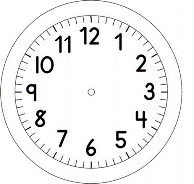 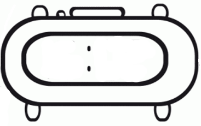 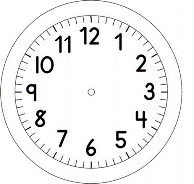 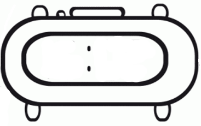 MATEMÁTICA – DIÁRIO DO TEMPO DE OUTUBRO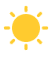 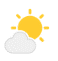 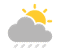 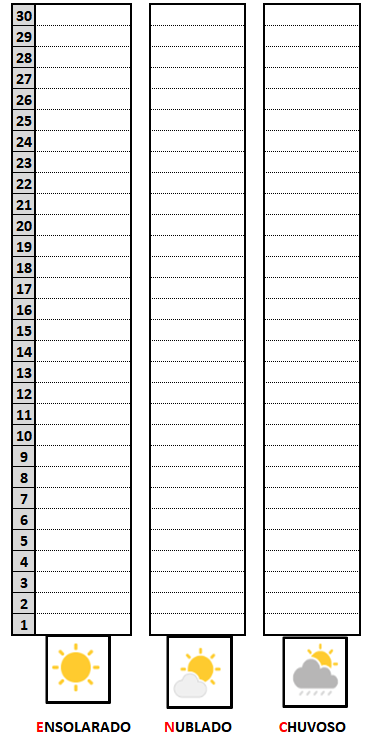 